1.1. Описание услуги1.1. Описание услуги1.1. Описание услуги1.1. Описание услуги1.1. Описание услуги1.1. Описание услуги1.1. Описание услугиЗаказчику предоставляется услуга по сопровождению информационной системы (далее - ИС) Заказчика, оценка влияния изменений, вносимых в ИС, на подсистему информационной безопасности ИС, а также контролю соответствия ИС Заказчика требованиям безопасности информации.Заказчику предоставляется услуга по сопровождению информационной системы (далее - ИС) Заказчика, оценка влияния изменений, вносимых в ИС, на подсистему информационной безопасности ИС, а также контролю соответствия ИС Заказчика требованиям безопасности информации.Заказчику предоставляется услуга по сопровождению информационной системы (далее - ИС) Заказчика, оценка влияния изменений, вносимых в ИС, на подсистему информационной безопасности ИС, а также контролю соответствия ИС Заказчика требованиям безопасности информации.Заказчику предоставляется услуга по сопровождению информационной системы (далее - ИС) Заказчика, оценка влияния изменений, вносимых в ИС, на подсистему информационной безопасности ИС, а также контролю соответствия ИС Заказчика требованиям безопасности информации.Заказчику предоставляется услуга по сопровождению информационной системы (далее - ИС) Заказчика, оценка влияния изменений, вносимых в ИС, на подсистему информационной безопасности ИС, а также контролю соответствия ИС Заказчика требованиям безопасности информации.Заказчику предоставляется услуга по сопровождению информационной системы (далее - ИС) Заказчика, оценка влияния изменений, вносимых в ИС, на подсистему информационной безопасности ИС, а также контролю соответствия ИС Заказчика требованиям безопасности информации.Заказчику предоставляется услуга по сопровождению информационной системы (далее - ИС) Заказчика, оценка влияния изменений, вносимых в ИС, на подсистему информационной безопасности ИС, а также контролю соответствия ИС Заказчика требованиям безопасности информации.1.2. Способ подключения к ИТ-системе (если необходимо и в зависимости от технической возможности организации)1.2. Способ подключения к ИТ-системе (если необходимо и в зависимости от технической возможности организации)1.2. Способ подключения к ИТ-системе (если необходимо и в зависимости от технической возможности организации)1.2. Способ подключения к ИТ-системе (если необходимо и в зависимости от технической возможности организации)1.2. Способ подключения к ИТ-системе (если необходимо и в зависимости от технической возможности организации)1.2. Способ подключения к ИТ-системе (если необходимо и в зависимости от технической возможности организации)1.2. Способ подключения к ИТ-системе (если необходимо и в зависимости от технической возможности организации)Ярлык на Портале терминальных приложенийПрямая ссылка на Web-ресурс из КСПДПрямая ссылка на Web-ресурс из интернет (требуется СКЗИ на АРМ / не требуется)«Толстый клиент» на АРМ пользователя (требуется СКЗИ на АРМ / не требуется)Другой способ: для настоящей услуги не применимоЯрлык на Портале терминальных приложенийПрямая ссылка на Web-ресурс из КСПДПрямая ссылка на Web-ресурс из интернет (требуется СКЗИ на АРМ / не требуется)«Толстый клиент» на АРМ пользователя (требуется СКЗИ на АРМ / не требуется)Другой способ: для настоящей услуги не применимоЯрлык на Портале терминальных приложенийПрямая ссылка на Web-ресурс из КСПДПрямая ссылка на Web-ресурс из интернет (требуется СКЗИ на АРМ / не требуется)«Толстый клиент» на АРМ пользователя (требуется СКЗИ на АРМ / не требуется)Другой способ: для настоящей услуги не применимоЯрлык на Портале терминальных приложенийПрямая ссылка на Web-ресурс из КСПДПрямая ссылка на Web-ресурс из интернет (требуется СКЗИ на АРМ / не требуется)«Толстый клиент» на АРМ пользователя (требуется СКЗИ на АРМ / не требуется)Другой способ: для настоящей услуги не применимоЯрлык на Портале терминальных приложенийПрямая ссылка на Web-ресурс из КСПДПрямая ссылка на Web-ресурс из интернет (требуется СКЗИ на АРМ / не требуется)«Толстый клиент» на АРМ пользователя (требуется СКЗИ на АРМ / не требуется)Другой способ: для настоящей услуги не применимоЯрлык на Портале терминальных приложенийПрямая ссылка на Web-ресурс из КСПДПрямая ссылка на Web-ресурс из интернет (требуется СКЗИ на АРМ / не требуется)«Толстый клиент» на АРМ пользователя (требуется СКЗИ на АРМ / не требуется)Другой способ: для настоящей услуги не применимоЯрлык на Портале терминальных приложенийПрямая ссылка на Web-ресурс из КСПДПрямая ссылка на Web-ресурс из интернет (требуется СКЗИ на АРМ / не требуется)«Толстый клиент» на АРМ пользователя (требуется СКЗИ на АРМ / не требуется)Другой способ: для настоящей услуги не применимо1.3. Группа корпоративных бизнес-процессов / сценариев, поддерживаемых в рамках услуги   1.3. Группа корпоративных бизнес-процессов / сценариев, поддерживаемых в рамках услуги   1.3. Группа корпоративных бизнес-процессов / сценариев, поддерживаемых в рамках услуги   1.3. Группа корпоративных бизнес-процессов / сценариев, поддерживаемых в рамках услуги   1.3. Группа корпоративных бизнес-процессов / сценариев, поддерживаемых в рамках услуги   1.3. Группа корпоративных бизнес-процессов / сценариев, поддерживаемых в рамках услуги   1.3. Группа корпоративных бизнес-процессов / сценариев, поддерживаемых в рамках услуги   Для настоящей услуги не применимоДля настоящей услуги не применимоДля настоящей услуги не применимоДля настоящей услуги не применимоДля настоящей услуги не применимоДля настоящей услуги не применимоДля настоящей услуги не применимо1.4. Интеграция с корпоративными ИТ-системами1.4. Интеграция с корпоративными ИТ-системами1.4. Интеграция с корпоративными ИТ-системами1.4. Интеграция с корпоративными ИТ-системами1.4. Интеграция с корпоративными ИТ-системами1.4. Интеграция с корпоративными ИТ-системами1.4. Интеграция с корпоративными ИТ-системамиИТ-системаГруппа процессовГруппа процессовГруппа процессовГруппа процессовГруппа процессовДля настоящей услуги не применимоДля настоящей услуги не применимоДля настоящей услуги не применимоДля настоящей услуги не применимоДля настоящей услуги не применимо1.5. Интеграция с внешними ИТ-системами1.5. Интеграция с внешними ИТ-системами1.5. Интеграция с внешними ИТ-системами1.5. Интеграция с внешними ИТ-системами1.5. Интеграция с внешними ИТ-системами1.5. Интеграция с внешними ИТ-системами1.5. Интеграция с внешними ИТ-системамиИТ-системаГруппа процессовГруппа процессовГруппа процессовГруппа процессовГруппа процессовДля настоящей услуги не применимоДля настоящей услуги не применимоДля настоящей услуги не применимоДля настоящей услуги не применимоДля настоящей услуги не применимо1.6. Состав услуги1.6. Состав услуги1.6. Состав услуги1.6. Состав услуги1.6. Состав услуги1.6. Состав услуги1.6. Состав услугиЦентр поддержки пользователей 	Для настоящей услуги не применимо 	Для настоящей услуги не применимо 	Для настоящей услуги не применимо 	Для настоящей услуги не применимо 	Для настоящей услуги не применимоФункциональная поддержкаВ рамках предоставления услуги Исполнитель на основании лицензии ФСТЭК России выполняет следующие работы:Предоставление информации по ИС, для которых проводилась оценка соответствия требованиям о защите информации;Обеспечение защиты информации в ходе эксплуатации аттестованной ИС:Формирование плана работ по защите информации в ИС в соответствии с Едиными отраслевыми методическими указаниями по информационной безопасности в Госкорпорации «Росатом» и её организациях, а также нормативно-методической документацией ФСТЭК России;Анализ угроз безопасности информации в ИС:Анализ уязвимостей в общесистемном и прикладном программном обеспечении, на базе которых построена архитектура ИС;Проведение контроля корректности функционирования докер-контейнеров, используемых в ИС;Проведение анализа результата выявленных уязвимостей;Разработка рекомендаций по устранению выявленных уязвимостей;Управление конфигурацией информационной системы и системы защиты:Анализ и оценка потенциального воздействия планируемых изменений, вносимых в ИС в части изменения уровня конфиденциальности сведений, обрабатываемых в ИС, архитектуры ИС или описания технологического процесса обработки информации в ИС;Подготовка предложений по совершенствованию организационных и технических мер защиты информации, реализованных в ИС, в том числе по использованию импортонезависимых средств защиты информации;Актуализация организационно-распорядительных и эксплуатационных документов на систему защиты информации ИС, необходимость изменения которых обусловлена жизненным циклом ИС;Анализ сетевых взаимодействий, планируемых к внесению в ИС, необходимых для реализации планируемых изменений;Контроль выполнения работ по установке, обновлению и модернизации средств защиты информации в ИСПроведение дополнительных испытаний ИС на соответствие требованиям о защите информации по результатам внесенных изменений;Оценка результатов испытаний ИС и подготовка отчётной документации:Подготовка протокола по результатам ежегодного контроля ИС; подготовка протокола контроля защиты информации раз в 2 года.Направление протокола контроля защиты информации в ФСТЭК России раз в 2 года.В рамках предоставления услуги Исполнитель на основании лицензии ФСТЭК России выполняет следующие работы:Предоставление информации по ИС, для которых проводилась оценка соответствия требованиям о защите информации;Обеспечение защиты информации в ходе эксплуатации аттестованной ИС:Формирование плана работ по защите информации в ИС в соответствии с Едиными отраслевыми методическими указаниями по информационной безопасности в Госкорпорации «Росатом» и её организациях, а также нормативно-методической документацией ФСТЭК России;Анализ угроз безопасности информации в ИС:Анализ уязвимостей в общесистемном и прикладном программном обеспечении, на базе которых построена архитектура ИС;Проведение контроля корректности функционирования докер-контейнеров, используемых в ИС;Проведение анализа результата выявленных уязвимостей;Разработка рекомендаций по устранению выявленных уязвимостей;Управление конфигурацией информационной системы и системы защиты:Анализ и оценка потенциального воздействия планируемых изменений, вносимых в ИС в части изменения уровня конфиденциальности сведений, обрабатываемых в ИС, архитектуры ИС или описания технологического процесса обработки информации в ИС;Подготовка предложений по совершенствованию организационных и технических мер защиты информации, реализованных в ИС, в том числе по использованию импортонезависимых средств защиты информации;Актуализация организационно-распорядительных и эксплуатационных документов на систему защиты информации ИС, необходимость изменения которых обусловлена жизненным циклом ИС;Анализ сетевых взаимодействий, планируемых к внесению в ИС, необходимых для реализации планируемых изменений;Контроль выполнения работ по установке, обновлению и модернизации средств защиты информации в ИСПроведение дополнительных испытаний ИС на соответствие требованиям о защите информации по результатам внесенных изменений;Оценка результатов испытаний ИС и подготовка отчётной документации:Подготовка протокола по результатам ежегодного контроля ИС; подготовка протокола контроля защиты информации раз в 2 года.Направление протокола контроля защиты информации в ФСТЭК России раз в 2 года.В рамках предоставления услуги Исполнитель на основании лицензии ФСТЭК России выполняет следующие работы:Предоставление информации по ИС, для которых проводилась оценка соответствия требованиям о защите информации;Обеспечение защиты информации в ходе эксплуатации аттестованной ИС:Формирование плана работ по защите информации в ИС в соответствии с Едиными отраслевыми методическими указаниями по информационной безопасности в Госкорпорации «Росатом» и её организациях, а также нормативно-методической документацией ФСТЭК России;Анализ угроз безопасности информации в ИС:Анализ уязвимостей в общесистемном и прикладном программном обеспечении, на базе которых построена архитектура ИС;Проведение контроля корректности функционирования докер-контейнеров, используемых в ИС;Проведение анализа результата выявленных уязвимостей;Разработка рекомендаций по устранению выявленных уязвимостей;Управление конфигурацией информационной системы и системы защиты:Анализ и оценка потенциального воздействия планируемых изменений, вносимых в ИС в части изменения уровня конфиденциальности сведений, обрабатываемых в ИС, архитектуры ИС или описания технологического процесса обработки информации в ИС;Подготовка предложений по совершенствованию организационных и технических мер защиты информации, реализованных в ИС, в том числе по использованию импортонезависимых средств защиты информации;Актуализация организационно-распорядительных и эксплуатационных документов на систему защиты информации ИС, необходимость изменения которых обусловлена жизненным циклом ИС;Анализ сетевых взаимодействий, планируемых к внесению в ИС, необходимых для реализации планируемых изменений;Контроль выполнения работ по установке, обновлению и модернизации средств защиты информации в ИСПроведение дополнительных испытаний ИС на соответствие требованиям о защите информации по результатам внесенных изменений;Оценка результатов испытаний ИС и подготовка отчётной документации:Подготовка протокола по результатам ежегодного контроля ИС; подготовка протокола контроля защиты информации раз в 2 года.Направление протокола контроля защиты информации в ФСТЭК России раз в 2 года.В рамках предоставления услуги Исполнитель на основании лицензии ФСТЭК России выполняет следующие работы:Предоставление информации по ИС, для которых проводилась оценка соответствия требованиям о защите информации;Обеспечение защиты информации в ходе эксплуатации аттестованной ИС:Формирование плана работ по защите информации в ИС в соответствии с Едиными отраслевыми методическими указаниями по информационной безопасности в Госкорпорации «Росатом» и её организациях, а также нормативно-методической документацией ФСТЭК России;Анализ угроз безопасности информации в ИС:Анализ уязвимостей в общесистемном и прикладном программном обеспечении, на базе которых построена архитектура ИС;Проведение контроля корректности функционирования докер-контейнеров, используемых в ИС;Проведение анализа результата выявленных уязвимостей;Разработка рекомендаций по устранению выявленных уязвимостей;Управление конфигурацией информационной системы и системы защиты:Анализ и оценка потенциального воздействия планируемых изменений, вносимых в ИС в части изменения уровня конфиденциальности сведений, обрабатываемых в ИС, архитектуры ИС или описания технологического процесса обработки информации в ИС;Подготовка предложений по совершенствованию организационных и технических мер защиты информации, реализованных в ИС, в том числе по использованию импортонезависимых средств защиты информации;Актуализация организационно-распорядительных и эксплуатационных документов на систему защиты информации ИС, необходимость изменения которых обусловлена жизненным циклом ИС;Анализ сетевых взаимодействий, планируемых к внесению в ИС, необходимых для реализации планируемых изменений;Контроль выполнения работ по установке, обновлению и модернизации средств защиты информации в ИСПроведение дополнительных испытаний ИС на соответствие требованиям о защите информации по результатам внесенных изменений;Оценка результатов испытаний ИС и подготовка отчётной документации:Подготовка протокола по результатам ежегодного контроля ИС; подготовка протокола контроля защиты информации раз в 2 года.Направление протокола контроля защиты информации в ФСТЭК России раз в 2 года.В рамках предоставления услуги Исполнитель на основании лицензии ФСТЭК России выполняет следующие работы:Предоставление информации по ИС, для которых проводилась оценка соответствия требованиям о защите информации;Обеспечение защиты информации в ходе эксплуатации аттестованной ИС:Формирование плана работ по защите информации в ИС в соответствии с Едиными отраслевыми методическими указаниями по информационной безопасности в Госкорпорации «Росатом» и её организациях, а также нормативно-методической документацией ФСТЭК России;Анализ угроз безопасности информации в ИС:Анализ уязвимостей в общесистемном и прикладном программном обеспечении, на базе которых построена архитектура ИС;Проведение контроля корректности функционирования докер-контейнеров, используемых в ИС;Проведение анализа результата выявленных уязвимостей;Разработка рекомендаций по устранению выявленных уязвимостей;Управление конфигурацией информационной системы и системы защиты:Анализ и оценка потенциального воздействия планируемых изменений, вносимых в ИС в части изменения уровня конфиденциальности сведений, обрабатываемых в ИС, архитектуры ИС или описания технологического процесса обработки информации в ИС;Подготовка предложений по совершенствованию организационных и технических мер защиты информации, реализованных в ИС, в том числе по использованию импортонезависимых средств защиты информации;Актуализация организационно-распорядительных и эксплуатационных документов на систему защиты информации ИС, необходимость изменения которых обусловлена жизненным циклом ИС;Анализ сетевых взаимодействий, планируемых к внесению в ИС, необходимых для реализации планируемых изменений;Контроль выполнения работ по установке, обновлению и модернизации средств защиты информации в ИСПроведение дополнительных испытаний ИС на соответствие требованиям о защите информации по результатам внесенных изменений;Оценка результатов испытаний ИС и подготовка отчётной документации:Подготовка протокола по результатам ежегодного контроля ИС; подготовка протокола контроля защиты информации раз в 2 года.Направление протокола контроля защиты информации в ФСТЭК России раз в 2 года.Поддержка интеграционных процессовДля настоящей услуги не применимоДля настоящей услуги не применимоДля настоящей услуги не применимоДля настоящей услуги не применимоДля настоящей услуги не применимоИТ-инфраструктураДля настоящей услуги не применимоДля настоящей услуги не применимоДля настоящей услуги не применимоДля настоящей услуги не применимоДля настоящей услуги не применимоМодификация ИТ-системыДля настоящей услуги не применимоДля настоящей услуги не применимоДля настоящей услуги не применимоДля настоящей услуги не применимоДля настоящей услуги не применимо1.7. Наименование и место хранения пользовательской документации:1.7. Наименование и место хранения пользовательской документации:1.7. Наименование и место хранения пользовательской документации:1.7. Наименование и место хранения пользовательской документации:1.7. Наименование и место хранения пользовательской документации:1.7. Наименование и место хранения пользовательской документации:1.7. Наименование и место хранения пользовательской документации:ИТ-системаДля настоящей услуги не применимоДля настоящей услуги не применимоДля настоящей услуги не применимоДля настоящей услуги не применимоДля настоящей услуги не применимоПортал Госкорпорации «Росатом»Для настоящей услуги не применимоДля настоящей услуги не применимоДля настоящей услуги не применимоДля настоящей услуги не применимоДля настоящей услуги не применимоИное местоДля настоящей услуги не применимоДля настоящей услуги не применимоДля настоящей услуги не применимоДля настоящей услуги не применимоДля настоящей услуги не применимоИное местоДля настоящей услуги не применимоДля настоящей услуги не применимоДля настоящей услуги не применимоДля настоящей услуги не применимоДля настоящей услуги не применимоИное местоДля настоящей услуги не применимоДля настоящей услуги не применимоДля настоящей услуги не применимоДля настоящей услуги не применимоДля настоящей услуги не применимо1.8. Ограничения по оказанию услуги1.8. Ограничения по оказанию услуги1.8. Ограничения по оказанию услуги1.8. Ограничения по оказанию услуги1.8. Ограничения по оказанию услуги1.8. Ограничения по оказанию услуги1.8. Ограничения по оказанию услугиУслуга предоставляется Исполнителем в отношении ИС Заказчика, аттестация/оценка соответствия требованиям о защите информации которых проводились АО «Гринатом».В случае развития (модернизации) ИС, приводящего к повышению класса защищенности (уровня защищенности, категории значимости) ИС и (или) к изменению архитектуры системы защиты информации ИС в части изменения видов и типов программных, программно-технических средств и средств защиты информации, изменения структуры системы защиты информации, состава и мест расположения ИС и его компонентов, проводится повторная аттестация ИС.Услуга предоставляется Исполнителем на основании лицензии, выданной Федеральной службой по техническому и экспортному контролю (Лицензия ФСТЭК России от 10.02.2011 рег. № 1354).Обеспечение защиты информации в ходе эксплуатации аттестованной ИС на основании Приказа ФСТЭК России от 11.02.2013 № 17 «Об утверждении Требований о защите информации, не составляющей государственную тайну, содержащейся в государственных информационных системах» должно осуществляться в соответствии с эксплуатационной документацией и ОРД по защите информации.Меры по управлению конфигурацией информационной системы и системы защиты входят в состав мер по обеспечению безопасности информации, реализуемых в рамках системы защиты информации с учетом актуальных угроз безопасности информации и применяемых информационных технологий в соответствии с Приказом ФСТЭК России от 18.02.2013 № 21 «Об утверждении Состава и содержания организационных и технических мер по обеспечению безопасности персональных данных при их обработке в информационных системах персональных данных»Заказчик перед началом оказания услуги предоставляет Исполнителю:акт передачи ИС в поддержку, осуществляемую АО «Гринатом»;анализ степени конфиденциальности информации, обрабатываемой/планируемой к обработке в ИС;утвержденное техническое решение/проект на ИС; организационно-распорядительную документацию разрешительной системы доступа персонала к защищаемым ресурсам ИС (Матрицу доступа субъектов доступа к объектам доступа);копии сертификатов соответствия требованиям безопасности информации, формуляров, технических условий эксплуатации на средства защиты информации, используемые в ИС;утвержденное техническое задание на создание (развитие, модернизацию) ИС.В случае развития (модернизации) ИС, в ходе которого изменена конфигурация (параметры настройки) программных, программно-технических средств и средств защиты информации, исключены программные, программно-технические средства и средства защиты информации, дополнительно включены аналогичные средства или заменены на аналогичные средства проводятся дополнительные аттестационные испытания. Сведения об изменениях аттестованного объекта информатизации и проведенных при этом аттестационных испытаниях включаются в технический паспорт ИС. Действие аттестата соответствия не прекращается.Услуга предоставляется, учитывая порядок организации и проведения работ по аттестации ИС на соответствие требованиям о защите информации ограниченного доступа, не составляющей государственную тайну, утвержденный Приказом ФСТЭК России от «29» апреля 2021 г. № 77.В соответствии с п.31 Порядка организации и проведения работ по аттестации ИС на соответствие требованиям о защите информации ограниченного доступа, не составляющей государственную тайну утвержден Приказом ФСТЭК России от «29» апреля 2021 г. № 77 Протокол контроля защиты информации на аттестованном объекте информатизации не реже одного раза в два года представляется владельцем объекта информатизации в ФСТЭК России.В случае использования в ИС прикладного программного обеспечения, реализующего механизмы обеспечения информационной безопасности, разработанного на базе OpenSource технологий, дополнительно Заказчиком должна быть приобретена Услуга по сопровождению разработки безопасного программного обеспечения для проведения анализа исходного кода ПО, анализа заимствованных компонентов ПО, анализа контейнеризированных компонентов ПО, динамического анализа ПО, фаззинг-тестирования ПО.Услуга предоставляется Исполнителем в отношении ИС Заказчика, аттестация/оценка соответствия требованиям о защите информации которых проводились АО «Гринатом».В случае развития (модернизации) ИС, приводящего к повышению класса защищенности (уровня защищенности, категории значимости) ИС и (или) к изменению архитектуры системы защиты информации ИС в части изменения видов и типов программных, программно-технических средств и средств защиты информации, изменения структуры системы защиты информации, состава и мест расположения ИС и его компонентов, проводится повторная аттестация ИС.Услуга предоставляется Исполнителем на основании лицензии, выданной Федеральной службой по техническому и экспортному контролю (Лицензия ФСТЭК России от 10.02.2011 рег. № 1354).Обеспечение защиты информации в ходе эксплуатации аттестованной ИС на основании Приказа ФСТЭК России от 11.02.2013 № 17 «Об утверждении Требований о защите информации, не составляющей государственную тайну, содержащейся в государственных информационных системах» должно осуществляться в соответствии с эксплуатационной документацией и ОРД по защите информации.Меры по управлению конфигурацией информационной системы и системы защиты входят в состав мер по обеспечению безопасности информации, реализуемых в рамках системы защиты информации с учетом актуальных угроз безопасности информации и применяемых информационных технологий в соответствии с Приказом ФСТЭК России от 18.02.2013 № 21 «Об утверждении Состава и содержания организационных и технических мер по обеспечению безопасности персональных данных при их обработке в информационных системах персональных данных»Заказчик перед началом оказания услуги предоставляет Исполнителю:акт передачи ИС в поддержку, осуществляемую АО «Гринатом»;анализ степени конфиденциальности информации, обрабатываемой/планируемой к обработке в ИС;утвержденное техническое решение/проект на ИС; организационно-распорядительную документацию разрешительной системы доступа персонала к защищаемым ресурсам ИС (Матрицу доступа субъектов доступа к объектам доступа);копии сертификатов соответствия требованиям безопасности информации, формуляров, технических условий эксплуатации на средства защиты информации, используемые в ИС;утвержденное техническое задание на создание (развитие, модернизацию) ИС.В случае развития (модернизации) ИС, в ходе которого изменена конфигурация (параметры настройки) программных, программно-технических средств и средств защиты информации, исключены программные, программно-технические средства и средства защиты информации, дополнительно включены аналогичные средства или заменены на аналогичные средства проводятся дополнительные аттестационные испытания. Сведения об изменениях аттестованного объекта информатизации и проведенных при этом аттестационных испытаниях включаются в технический паспорт ИС. Действие аттестата соответствия не прекращается.Услуга предоставляется, учитывая порядок организации и проведения работ по аттестации ИС на соответствие требованиям о защите информации ограниченного доступа, не составляющей государственную тайну, утвержденный Приказом ФСТЭК России от «29» апреля 2021 г. № 77.В соответствии с п.31 Порядка организации и проведения работ по аттестации ИС на соответствие требованиям о защите информации ограниченного доступа, не составляющей государственную тайну утвержден Приказом ФСТЭК России от «29» апреля 2021 г. № 77 Протокол контроля защиты информации на аттестованном объекте информатизации не реже одного раза в два года представляется владельцем объекта информатизации в ФСТЭК России.В случае использования в ИС прикладного программного обеспечения, реализующего механизмы обеспечения информационной безопасности, разработанного на базе OpenSource технологий, дополнительно Заказчиком должна быть приобретена Услуга по сопровождению разработки безопасного программного обеспечения для проведения анализа исходного кода ПО, анализа заимствованных компонентов ПО, анализа контейнеризированных компонентов ПО, динамического анализа ПО, фаззинг-тестирования ПО.Услуга предоставляется Исполнителем в отношении ИС Заказчика, аттестация/оценка соответствия требованиям о защите информации которых проводились АО «Гринатом».В случае развития (модернизации) ИС, приводящего к повышению класса защищенности (уровня защищенности, категории значимости) ИС и (или) к изменению архитектуры системы защиты информации ИС в части изменения видов и типов программных, программно-технических средств и средств защиты информации, изменения структуры системы защиты информации, состава и мест расположения ИС и его компонентов, проводится повторная аттестация ИС.Услуга предоставляется Исполнителем на основании лицензии, выданной Федеральной службой по техническому и экспортному контролю (Лицензия ФСТЭК России от 10.02.2011 рег. № 1354).Обеспечение защиты информации в ходе эксплуатации аттестованной ИС на основании Приказа ФСТЭК России от 11.02.2013 № 17 «Об утверждении Требований о защите информации, не составляющей государственную тайну, содержащейся в государственных информационных системах» должно осуществляться в соответствии с эксплуатационной документацией и ОРД по защите информации.Меры по управлению конфигурацией информационной системы и системы защиты входят в состав мер по обеспечению безопасности информации, реализуемых в рамках системы защиты информации с учетом актуальных угроз безопасности информации и применяемых информационных технологий в соответствии с Приказом ФСТЭК России от 18.02.2013 № 21 «Об утверждении Состава и содержания организационных и технических мер по обеспечению безопасности персональных данных при их обработке в информационных системах персональных данных»Заказчик перед началом оказания услуги предоставляет Исполнителю:акт передачи ИС в поддержку, осуществляемую АО «Гринатом»;анализ степени конфиденциальности информации, обрабатываемой/планируемой к обработке в ИС;утвержденное техническое решение/проект на ИС; организационно-распорядительную документацию разрешительной системы доступа персонала к защищаемым ресурсам ИС (Матрицу доступа субъектов доступа к объектам доступа);копии сертификатов соответствия требованиям безопасности информации, формуляров, технических условий эксплуатации на средства защиты информации, используемые в ИС;утвержденное техническое задание на создание (развитие, модернизацию) ИС.В случае развития (модернизации) ИС, в ходе которого изменена конфигурация (параметры настройки) программных, программно-технических средств и средств защиты информации, исключены программные, программно-технические средства и средства защиты информации, дополнительно включены аналогичные средства или заменены на аналогичные средства проводятся дополнительные аттестационные испытания. Сведения об изменениях аттестованного объекта информатизации и проведенных при этом аттестационных испытаниях включаются в технический паспорт ИС. Действие аттестата соответствия не прекращается.Услуга предоставляется, учитывая порядок организации и проведения работ по аттестации ИС на соответствие требованиям о защите информации ограниченного доступа, не составляющей государственную тайну, утвержденный Приказом ФСТЭК России от «29» апреля 2021 г. № 77.В соответствии с п.31 Порядка организации и проведения работ по аттестации ИС на соответствие требованиям о защите информации ограниченного доступа, не составляющей государственную тайну утвержден Приказом ФСТЭК России от «29» апреля 2021 г. № 77 Протокол контроля защиты информации на аттестованном объекте информатизации не реже одного раза в два года представляется владельцем объекта информатизации в ФСТЭК России.В случае использования в ИС прикладного программного обеспечения, реализующего механизмы обеспечения информационной безопасности, разработанного на базе OpenSource технологий, дополнительно Заказчиком должна быть приобретена Услуга по сопровождению разработки безопасного программного обеспечения для проведения анализа исходного кода ПО, анализа заимствованных компонентов ПО, анализа контейнеризированных компонентов ПО, динамического анализа ПО, фаззинг-тестирования ПО.Услуга предоставляется Исполнителем в отношении ИС Заказчика, аттестация/оценка соответствия требованиям о защите информации которых проводились АО «Гринатом».В случае развития (модернизации) ИС, приводящего к повышению класса защищенности (уровня защищенности, категории значимости) ИС и (или) к изменению архитектуры системы защиты информации ИС в части изменения видов и типов программных, программно-технических средств и средств защиты информации, изменения структуры системы защиты информации, состава и мест расположения ИС и его компонентов, проводится повторная аттестация ИС.Услуга предоставляется Исполнителем на основании лицензии, выданной Федеральной службой по техническому и экспортному контролю (Лицензия ФСТЭК России от 10.02.2011 рег. № 1354).Обеспечение защиты информации в ходе эксплуатации аттестованной ИС на основании Приказа ФСТЭК России от 11.02.2013 № 17 «Об утверждении Требований о защите информации, не составляющей государственную тайну, содержащейся в государственных информационных системах» должно осуществляться в соответствии с эксплуатационной документацией и ОРД по защите информации.Меры по управлению конфигурацией информационной системы и системы защиты входят в состав мер по обеспечению безопасности информации, реализуемых в рамках системы защиты информации с учетом актуальных угроз безопасности информации и применяемых информационных технологий в соответствии с Приказом ФСТЭК России от 18.02.2013 № 21 «Об утверждении Состава и содержания организационных и технических мер по обеспечению безопасности персональных данных при их обработке в информационных системах персональных данных»Заказчик перед началом оказания услуги предоставляет Исполнителю:акт передачи ИС в поддержку, осуществляемую АО «Гринатом»;анализ степени конфиденциальности информации, обрабатываемой/планируемой к обработке в ИС;утвержденное техническое решение/проект на ИС; организационно-распорядительную документацию разрешительной системы доступа персонала к защищаемым ресурсам ИС (Матрицу доступа субъектов доступа к объектам доступа);копии сертификатов соответствия требованиям безопасности информации, формуляров, технических условий эксплуатации на средства защиты информации, используемые в ИС;утвержденное техническое задание на создание (развитие, модернизацию) ИС.В случае развития (модернизации) ИС, в ходе которого изменена конфигурация (параметры настройки) программных, программно-технических средств и средств защиты информации, исключены программные, программно-технические средства и средства защиты информации, дополнительно включены аналогичные средства или заменены на аналогичные средства проводятся дополнительные аттестационные испытания. Сведения об изменениях аттестованного объекта информатизации и проведенных при этом аттестационных испытаниях включаются в технический паспорт ИС. Действие аттестата соответствия не прекращается.Услуга предоставляется, учитывая порядок организации и проведения работ по аттестации ИС на соответствие требованиям о защите информации ограниченного доступа, не составляющей государственную тайну, утвержденный Приказом ФСТЭК России от «29» апреля 2021 г. № 77.В соответствии с п.31 Порядка организации и проведения работ по аттестации ИС на соответствие требованиям о защите информации ограниченного доступа, не составляющей государственную тайну утвержден Приказом ФСТЭК России от «29» апреля 2021 г. № 77 Протокол контроля защиты информации на аттестованном объекте информатизации не реже одного раза в два года представляется владельцем объекта информатизации в ФСТЭК России.В случае использования в ИС прикладного программного обеспечения, реализующего механизмы обеспечения информационной безопасности, разработанного на базе OpenSource технологий, дополнительно Заказчиком должна быть приобретена Услуга по сопровождению разработки безопасного программного обеспечения для проведения анализа исходного кода ПО, анализа заимствованных компонентов ПО, анализа контейнеризированных компонентов ПО, динамического анализа ПО, фаззинг-тестирования ПО.Услуга предоставляется Исполнителем в отношении ИС Заказчика, аттестация/оценка соответствия требованиям о защите информации которых проводились АО «Гринатом».В случае развития (модернизации) ИС, приводящего к повышению класса защищенности (уровня защищенности, категории значимости) ИС и (или) к изменению архитектуры системы защиты информации ИС в части изменения видов и типов программных, программно-технических средств и средств защиты информации, изменения структуры системы защиты информации, состава и мест расположения ИС и его компонентов, проводится повторная аттестация ИС.Услуга предоставляется Исполнителем на основании лицензии, выданной Федеральной службой по техническому и экспортному контролю (Лицензия ФСТЭК России от 10.02.2011 рег. № 1354).Обеспечение защиты информации в ходе эксплуатации аттестованной ИС на основании Приказа ФСТЭК России от 11.02.2013 № 17 «Об утверждении Требований о защите информации, не составляющей государственную тайну, содержащейся в государственных информационных системах» должно осуществляться в соответствии с эксплуатационной документацией и ОРД по защите информации.Меры по управлению конфигурацией информационной системы и системы защиты входят в состав мер по обеспечению безопасности информации, реализуемых в рамках системы защиты информации с учетом актуальных угроз безопасности информации и применяемых информационных технологий в соответствии с Приказом ФСТЭК России от 18.02.2013 № 21 «Об утверждении Состава и содержания организационных и технических мер по обеспечению безопасности персональных данных при их обработке в информационных системах персональных данных»Заказчик перед началом оказания услуги предоставляет Исполнителю:акт передачи ИС в поддержку, осуществляемую АО «Гринатом»;анализ степени конфиденциальности информации, обрабатываемой/планируемой к обработке в ИС;утвержденное техническое решение/проект на ИС; организационно-распорядительную документацию разрешительной системы доступа персонала к защищаемым ресурсам ИС (Матрицу доступа субъектов доступа к объектам доступа);копии сертификатов соответствия требованиям безопасности информации, формуляров, технических условий эксплуатации на средства защиты информации, используемые в ИС;утвержденное техническое задание на создание (развитие, модернизацию) ИС.В случае развития (модернизации) ИС, в ходе которого изменена конфигурация (параметры настройки) программных, программно-технических средств и средств защиты информации, исключены программные, программно-технические средства и средства защиты информации, дополнительно включены аналогичные средства или заменены на аналогичные средства проводятся дополнительные аттестационные испытания. Сведения об изменениях аттестованного объекта информатизации и проведенных при этом аттестационных испытаниях включаются в технический паспорт ИС. Действие аттестата соответствия не прекращается.Услуга предоставляется, учитывая порядок организации и проведения работ по аттестации ИС на соответствие требованиям о защите информации ограниченного доступа, не составляющей государственную тайну, утвержденный Приказом ФСТЭК России от «29» апреля 2021 г. № 77.В соответствии с п.31 Порядка организации и проведения работ по аттестации ИС на соответствие требованиям о защите информации ограниченного доступа, не составляющей государственную тайну утвержден Приказом ФСТЭК России от «29» апреля 2021 г. № 77 Протокол контроля защиты информации на аттестованном объекте информатизации не реже одного раза в два года представляется владельцем объекта информатизации в ФСТЭК России.В случае использования в ИС прикладного программного обеспечения, реализующего механизмы обеспечения информационной безопасности, разработанного на базе OpenSource технологий, дополнительно Заказчиком должна быть приобретена Услуга по сопровождению разработки безопасного программного обеспечения для проведения анализа исходного кода ПО, анализа заимствованных компонентов ПО, анализа контейнеризированных компонентов ПО, динамического анализа ПО, фаззинг-тестирования ПО.Услуга предоставляется Исполнителем в отношении ИС Заказчика, аттестация/оценка соответствия требованиям о защите информации которых проводились АО «Гринатом».В случае развития (модернизации) ИС, приводящего к повышению класса защищенности (уровня защищенности, категории значимости) ИС и (или) к изменению архитектуры системы защиты информации ИС в части изменения видов и типов программных, программно-технических средств и средств защиты информации, изменения структуры системы защиты информации, состава и мест расположения ИС и его компонентов, проводится повторная аттестация ИС.Услуга предоставляется Исполнителем на основании лицензии, выданной Федеральной службой по техническому и экспортному контролю (Лицензия ФСТЭК России от 10.02.2011 рег. № 1354).Обеспечение защиты информации в ходе эксплуатации аттестованной ИС на основании Приказа ФСТЭК России от 11.02.2013 № 17 «Об утверждении Требований о защите информации, не составляющей государственную тайну, содержащейся в государственных информационных системах» должно осуществляться в соответствии с эксплуатационной документацией и ОРД по защите информации.Меры по управлению конфигурацией информационной системы и системы защиты входят в состав мер по обеспечению безопасности информации, реализуемых в рамках системы защиты информации с учетом актуальных угроз безопасности информации и применяемых информационных технологий в соответствии с Приказом ФСТЭК России от 18.02.2013 № 21 «Об утверждении Состава и содержания организационных и технических мер по обеспечению безопасности персональных данных при их обработке в информационных системах персональных данных»Заказчик перед началом оказания услуги предоставляет Исполнителю:акт передачи ИС в поддержку, осуществляемую АО «Гринатом»;анализ степени конфиденциальности информации, обрабатываемой/планируемой к обработке в ИС;утвержденное техническое решение/проект на ИС; организационно-распорядительную документацию разрешительной системы доступа персонала к защищаемым ресурсам ИС (Матрицу доступа субъектов доступа к объектам доступа);копии сертификатов соответствия требованиям безопасности информации, формуляров, технических условий эксплуатации на средства защиты информации, используемые в ИС;утвержденное техническое задание на создание (развитие, модернизацию) ИС.В случае развития (модернизации) ИС, в ходе которого изменена конфигурация (параметры настройки) программных, программно-технических средств и средств защиты информации, исключены программные, программно-технические средства и средства защиты информации, дополнительно включены аналогичные средства или заменены на аналогичные средства проводятся дополнительные аттестационные испытания. Сведения об изменениях аттестованного объекта информатизации и проведенных при этом аттестационных испытаниях включаются в технический паспорт ИС. Действие аттестата соответствия не прекращается.Услуга предоставляется, учитывая порядок организации и проведения работ по аттестации ИС на соответствие требованиям о защите информации ограниченного доступа, не составляющей государственную тайну, утвержденный Приказом ФСТЭК России от «29» апреля 2021 г. № 77.В соответствии с п.31 Порядка организации и проведения работ по аттестации ИС на соответствие требованиям о защите информации ограниченного доступа, не составляющей государственную тайну утвержден Приказом ФСТЭК России от «29» апреля 2021 г. № 77 Протокол контроля защиты информации на аттестованном объекте информатизации не реже одного раза в два года представляется владельцем объекта информатизации в ФСТЭК России.В случае использования в ИС прикладного программного обеспечения, реализующего механизмы обеспечения информационной безопасности, разработанного на базе OpenSource технологий, дополнительно Заказчиком должна быть приобретена Услуга по сопровождению разработки безопасного программного обеспечения для проведения анализа исходного кода ПО, анализа заимствованных компонентов ПО, анализа контейнеризированных компонентов ПО, динамического анализа ПО, фаззинг-тестирования ПО.Услуга предоставляется Исполнителем в отношении ИС Заказчика, аттестация/оценка соответствия требованиям о защите информации которых проводились АО «Гринатом».В случае развития (модернизации) ИС, приводящего к повышению класса защищенности (уровня защищенности, категории значимости) ИС и (или) к изменению архитектуры системы защиты информации ИС в части изменения видов и типов программных, программно-технических средств и средств защиты информации, изменения структуры системы защиты информации, состава и мест расположения ИС и его компонентов, проводится повторная аттестация ИС.Услуга предоставляется Исполнителем на основании лицензии, выданной Федеральной службой по техническому и экспортному контролю (Лицензия ФСТЭК России от 10.02.2011 рег. № 1354).Обеспечение защиты информации в ходе эксплуатации аттестованной ИС на основании Приказа ФСТЭК России от 11.02.2013 № 17 «Об утверждении Требований о защите информации, не составляющей государственную тайну, содержащейся в государственных информационных системах» должно осуществляться в соответствии с эксплуатационной документацией и ОРД по защите информации.Меры по управлению конфигурацией информационной системы и системы защиты входят в состав мер по обеспечению безопасности информации, реализуемых в рамках системы защиты информации с учетом актуальных угроз безопасности информации и применяемых информационных технологий в соответствии с Приказом ФСТЭК России от 18.02.2013 № 21 «Об утверждении Состава и содержания организационных и технических мер по обеспечению безопасности персональных данных при их обработке в информационных системах персональных данных»Заказчик перед началом оказания услуги предоставляет Исполнителю:акт передачи ИС в поддержку, осуществляемую АО «Гринатом»;анализ степени конфиденциальности информации, обрабатываемой/планируемой к обработке в ИС;утвержденное техническое решение/проект на ИС; организационно-распорядительную документацию разрешительной системы доступа персонала к защищаемым ресурсам ИС (Матрицу доступа субъектов доступа к объектам доступа);копии сертификатов соответствия требованиям безопасности информации, формуляров, технических условий эксплуатации на средства защиты информации, используемые в ИС;утвержденное техническое задание на создание (развитие, модернизацию) ИС.В случае развития (модернизации) ИС, в ходе которого изменена конфигурация (параметры настройки) программных, программно-технических средств и средств защиты информации, исключены программные, программно-технические средства и средства защиты информации, дополнительно включены аналогичные средства или заменены на аналогичные средства проводятся дополнительные аттестационные испытания. Сведения об изменениях аттестованного объекта информатизации и проведенных при этом аттестационных испытаниях включаются в технический паспорт ИС. Действие аттестата соответствия не прекращается.Услуга предоставляется, учитывая порядок организации и проведения работ по аттестации ИС на соответствие требованиям о защите информации ограниченного доступа, не составляющей государственную тайну, утвержденный Приказом ФСТЭК России от «29» апреля 2021 г. № 77.В соответствии с п.31 Порядка организации и проведения работ по аттестации ИС на соответствие требованиям о защите информации ограниченного доступа, не составляющей государственную тайну утвержден Приказом ФСТЭК России от «29» апреля 2021 г. № 77 Протокол контроля защиты информации на аттестованном объекте информатизации не реже одного раза в два года представляется владельцем объекта информатизации в ФСТЭК России.В случае использования в ИС прикладного программного обеспечения, реализующего механизмы обеспечения информационной безопасности, разработанного на базе OpenSource технологий, дополнительно Заказчиком должна быть приобретена Услуга по сопровождению разработки безопасного программного обеспечения для проведения анализа исходного кода ПО, анализа заимствованных компонентов ПО, анализа контейнеризированных компонентов ПО, динамического анализа ПО, фаззинг-тестирования ПО.1.9. Норматив на поддержку1.9. Норматив на поддержку1.9. Норматив на поддержку1.9. Норматив на поддержку1.9. Норматив на поддержку1.9. Норматив на поддержку1.9. Норматив на поддержкуПодразделениеПредельное значение трудозатрат на поддержку 1 единицы объемного показателя по услуге (чел.мес.)Предельное значение трудозатрат на поддержку 1 единицы объемного показателя по услуге (чел.мес.)Предельное значение трудозатрат на поддержку 1 единицы объемного показателя по услуге (чел.мес.)Предельное значение трудозатрат на поддержку 1 единицы объемного показателя по услуге (чел.мес.)Предельное значение трудозатрат на поддержку 1 единицы объемного показателя по услуге (чел.мес.)Функциональная поддержкаСопровождение информационной системы на соответствие требованиям информационной безопасности (ед. изменения - ИС, трудозатраты на ед. измерения - 1,50000000), в состав работ входит:Сопровождение информационной системы на соответствие требованиям информационной безопасности (ед. изменения - ИС, трудозатраты на ед. измерения - 1,50000000), в состав работ входит:Сопровождение информационной системы на соответствие требованиям информационной безопасности (ед. изменения - ИС, трудозатраты на ед. измерения - 1,50000000), в состав работ входит:Сопровождение информационной системы на соответствие требованиям информационной безопасности (ед. изменения - ИС, трудозатраты на ед. измерения - 1,50000000), в состав работ входит:Сопровождение информационной системы на соответствие требованиям информационной безопасности (ед. изменения - ИС, трудозатраты на ед. измерения - 1,50000000), в состав работ входит:Функциональная поддержкаПредоставление информации по ИС, для которых проводилась оценка соответствия требованиям о защите информации, (ед. изменения - ИС, трудозатраты на ед. измерения - 0,050000000).Предоставление информации по ИС, для которых проводилась оценка соответствия требованиям о защите информации, (ед. изменения - ИС, трудозатраты на ед. измерения - 0,050000000).Предоставление информации по ИС, для которых проводилась оценка соответствия требованиям о защите информации, (ед. изменения - ИС, трудозатраты на ед. измерения - 0,050000000).Предоставление информации по ИС, для которых проводилась оценка соответствия требованиям о защите информации, (ед. изменения - ИС, трудозатраты на ед. измерения - 0,050000000).Предоставление информации по ИС, для которых проводилась оценка соответствия требованиям о защите информации, (ед. изменения - ИС, трудозатраты на ед. измерения - 0,050000000).Функциональная поддержкаФормирование плана работ по защите информации в ИС, анализ и оценка потенциального воздействия планируемых изменений, вносимых в ИС, подготовка предложений по совершенствованию организационных и технических мер защиты информации, реализованных в ИС , (ед. изменения - ИС, трудозатраты на ед. измерения - 0,05000000).Формирование плана работ по защите информации в ИС, анализ и оценка потенциального воздействия планируемых изменений, вносимых в ИС, подготовка предложений по совершенствованию организационных и технических мер защиты информации, реализованных в ИС , (ед. изменения - ИС, трудозатраты на ед. измерения - 0,05000000).Формирование плана работ по защите информации в ИС, анализ и оценка потенциального воздействия планируемых изменений, вносимых в ИС, подготовка предложений по совершенствованию организационных и технических мер защиты информации, реализованных в ИС , (ед. изменения - ИС, трудозатраты на ед. измерения - 0,05000000).Формирование плана работ по защите информации в ИС, анализ и оценка потенциального воздействия планируемых изменений, вносимых в ИС, подготовка предложений по совершенствованию организационных и технических мер защиты информации, реализованных в ИС , (ед. изменения - ИС, трудозатраты на ед. измерения - 0,05000000).Формирование плана работ по защите информации в ИС, анализ и оценка потенциального воздействия планируемых изменений, вносимых в ИС, подготовка предложений по совершенствованию организационных и технических мер защиты информации, реализованных в ИС , (ед. изменения - ИС, трудозатраты на ед. измерения - 0,05000000).Функциональная поддержкаАнализ уязвимостей в общесистемном и прикладном программном обеспечении, на базе которых построена архитектура ИС, (ед. изменения – ИС, трудозатраты на ед. измерения - 0,15000000).Анализ уязвимостей в общесистемном и прикладном программном обеспечении, на базе которых построена архитектура ИС, (ед. изменения – ИС, трудозатраты на ед. измерения - 0,15000000).Анализ уязвимостей в общесистемном и прикладном программном обеспечении, на базе которых построена архитектура ИС, (ед. изменения – ИС, трудозатраты на ед. измерения - 0,15000000).Анализ уязвимостей в общесистемном и прикладном программном обеспечении, на базе которых построена архитектура ИС, (ед. изменения – ИС, трудозатраты на ед. измерения - 0,15000000).Анализ уязвимостей в общесистемном и прикладном программном обеспечении, на базе которых построена архитектура ИС, (ед. изменения – ИС, трудозатраты на ед. измерения - 0,15000000).Функциональная поддержкаРазработка рекомендаций по устранению выявленных уязвимостей, (ед. изменения - ИС, трудозатраты на ед. измерения - 0,15000000).Разработка рекомендаций по устранению выявленных уязвимостей, (ед. изменения - ИС, трудозатраты на ед. измерения - 0,15000000).Разработка рекомендаций по устранению выявленных уязвимостей, (ед. изменения - ИС, трудозатраты на ед. измерения - 0,15000000).Разработка рекомендаций по устранению выявленных уязвимостей, (ед. изменения - ИС, трудозатраты на ед. измерения - 0,15000000).Разработка рекомендаций по устранению выявленных уязвимостей, (ед. изменения - ИС, трудозатраты на ед. измерения - 0,15000000).Функциональная поддержкаАктуализация организационно-распорядительных и эксплуатационных документов на систему защиты информации ИС, необходимость изменения которых обусловлена жизненным циклом ИС (Анализ степени конфиденциальности информации, обрабатываемой в ИС; Модель угроз и нарушителя ИС; Перечень защищаемых ресурсов ИС, Ролевая модель доступа ИС; Технический паспорт на ИС), (ед. изменения - ИС, трудозатраты на ед. измерения - 0,600000000).Актуализация организационно-распорядительных и эксплуатационных документов на систему защиты информации ИС, необходимость изменения которых обусловлена жизненным циклом ИС (Анализ степени конфиденциальности информации, обрабатываемой в ИС; Модель угроз и нарушителя ИС; Перечень защищаемых ресурсов ИС, Ролевая модель доступа ИС; Технический паспорт на ИС), (ед. изменения - ИС, трудозатраты на ед. измерения - 0,600000000).Актуализация организационно-распорядительных и эксплуатационных документов на систему защиты информации ИС, необходимость изменения которых обусловлена жизненным циклом ИС (Анализ степени конфиденциальности информации, обрабатываемой в ИС; Модель угроз и нарушителя ИС; Перечень защищаемых ресурсов ИС, Ролевая модель доступа ИС; Технический паспорт на ИС), (ед. изменения - ИС, трудозатраты на ед. измерения - 0,600000000).Актуализация организационно-распорядительных и эксплуатационных документов на систему защиты информации ИС, необходимость изменения которых обусловлена жизненным циклом ИС (Анализ степени конфиденциальности информации, обрабатываемой в ИС; Модель угроз и нарушителя ИС; Перечень защищаемых ресурсов ИС, Ролевая модель доступа ИС; Технический паспорт на ИС), (ед. изменения - ИС, трудозатраты на ед. измерения - 0,600000000).Актуализация организационно-распорядительных и эксплуатационных документов на систему защиты информации ИС, необходимость изменения которых обусловлена жизненным циклом ИС (Анализ степени конфиденциальности информации, обрабатываемой в ИС; Модель угроз и нарушителя ИС; Перечень защищаемых ресурсов ИС, Ролевая модель доступа ИС; Технический паспорт на ИС), (ед. изменения - ИС, трудозатраты на ед. измерения - 0,600000000).Функциональная поддержкаАнализ сетевых взаимодействий, планируемых к внесению в ИС, необходимых для реализации планируемых изменений, (ед. изменения - ИС, трудозатраты на ед. измерения - 0,150000000).Анализ сетевых взаимодействий, планируемых к внесению в ИС, необходимых для реализации планируемых изменений, (ед. изменения - ИС, трудозатраты на ед. измерения - 0,150000000).Анализ сетевых взаимодействий, планируемых к внесению в ИС, необходимых для реализации планируемых изменений, (ед. изменения - ИС, трудозатраты на ед. измерения - 0,150000000).Анализ сетевых взаимодействий, планируемых к внесению в ИС, необходимых для реализации планируемых изменений, (ед. изменения - ИС, трудозатраты на ед. измерения - 0,150000000).Анализ сетевых взаимодействий, планируемых к внесению в ИС, необходимых для реализации планируемых изменений, (ед. изменения - ИС, трудозатраты на ед. измерения - 0,150000000).Функциональная поддержкаСогласование и контроль выполнения работ по установке, обновлению и модернизации средств защиты информации в ИС, (ед. изменения - ИС, трудозатраты на ед. измерения - 0,050000000).Согласование и контроль выполнения работ по установке, обновлению и модернизации средств защиты информации в ИС, (ед. изменения - ИС, трудозатраты на ед. измерения - 0,050000000).Согласование и контроль выполнения работ по установке, обновлению и модернизации средств защиты информации в ИС, (ед. изменения - ИС, трудозатраты на ед. измерения - 0,050000000).Согласование и контроль выполнения работ по установке, обновлению и модернизации средств защиты информации в ИС, (ед. изменения - ИС, трудозатраты на ед. измерения - 0,050000000).Согласование и контроль выполнения работ по установке, обновлению и модернизации средств защиты информации в ИС, (ед. изменения - ИС, трудозатраты на ед. измерения - 0,050000000).Функциональная поддержкаПроведение дополнительных испытаний ИС на соответствие требованиям о защите информации по результатам внесенных изменений, (ед. изменения - ИС, трудозатраты на ед. измерения - 0,05000000).Проведение дополнительных испытаний ИС на соответствие требованиям о защите информации по результатам внесенных изменений, (ед. изменения - ИС, трудозатраты на ед. измерения - 0,05000000).Проведение дополнительных испытаний ИС на соответствие требованиям о защите информации по результатам внесенных изменений, (ед. изменения - ИС, трудозатраты на ед. измерения - 0,05000000).Проведение дополнительных испытаний ИС на соответствие требованиям о защите информации по результатам внесенных изменений, (ед. изменения - ИС, трудозатраты на ед. измерения - 0,05000000).Проведение дополнительных испытаний ИС на соответствие требованиям о защите информации по результатам внесенных изменений, (ед. изменения - ИС, трудозатраты на ед. измерения - 0,05000000).Функциональная поддержкаОценка результатов испытаний ИС и подготовка отчётной документации, (ед. изменения - ИС, трудозатраты на ед. измерения - 0,20000000).Оценка результатов испытаний ИС и подготовка отчётной документации, (ед. изменения - ИС, трудозатраты на ед. измерения - 0,20000000).Оценка результатов испытаний ИС и подготовка отчётной документации, (ед. изменения - ИС, трудозатраты на ед. измерения - 0,20000000).Оценка результатов испытаний ИС и подготовка отчётной документации, (ед. изменения - ИС, трудозатраты на ед. измерения - 0,20000000).Оценка результатов испытаний ИС и подготовка отчётной документации, (ед. изменения - ИС, трудозатраты на ед. измерения - 0,20000000).Функциональная поддержкаНаправление протокола контроля защиты информации в ФСТЭК России, (ед. изменения - ИС, трудозатраты на ед. измерения - 0,05000000).Направление протокола контроля защиты информации в ФСТЭК России, (ед. изменения - ИС, трудозатраты на ед. измерения - 0,05000000).Направление протокола контроля защиты информации в ФСТЭК России, (ед. изменения - ИС, трудозатраты на ед. измерения - 0,05000000).Направление протокола контроля защиты информации в ФСТЭК России, (ед. изменения - ИС, трудозатраты на ед. измерения - 0,05000000).Направление протокола контроля защиты информации в ФСТЭК России, (ед. изменения - ИС, трудозатраты на ед. измерения - 0,05000000).Поддержка интеграционных процессов Не предусмотрена Не предусмотрена Не предусмотрена Не предусмотрена Не предусмотренаИТ-инфраструктура Не предусмотрена Не предусмотрена Не предусмотрена Не предусмотрена Не предусмотрена1.10. Дополнительные параметры оказания услуги1.10. Дополнительные параметры оказания услуги1.10. Дополнительные параметры оказания услуги1.10. Дополнительные параметры оказания услуги1.10. Дополнительные параметры оказания услуги1.10. Дополнительные параметры оказания услуги1.10. Дополнительные параметры оказания услуги1.10.1. Допустимый простой ИТ-ресурса в течении года, часовДля настоящей услуги не применимоДля настоящей услуги не применимоДля настоящей услуги не применимоДля настоящей услуги не применимоДля настоящей услуги не применимо1.10.2. Срок хранения данных резервного копирования (в календарных днях)Для настоящей услуги не применимоДля настоящей услуги не применимоДля настоящей услуги не применимоДля настоящей услуги не применимоДля настоящей услуги не применимо1.10.3. Целевая точка восстановления ИТ-ресурса (RPO) (в рабочих часах)Для настоящей услуги не применимоДля настоящей услуги не применимоДля настоящей услуги не применимоДля настоящей услуги не применимоДля настоящей услуги не применимо1.10.4. Целевое время восстановления ИТ-ресурса (RTO) (в рабочих часах)Для настоящей услуги не применимоДля настоящей услуги не применимоДля настоящей услуги не применимоДля настоящей услуги не применимоДля настоящей услуги не применимо1.10.5. Обеспечение катастрофоустойчивости ИТ-ресурсаДля настоящей услуги не применимоДля настоящей услуги не применимоДля настоящей услуги не применимоДля настоящей услуги не применимоДля настоящей услуги не применимо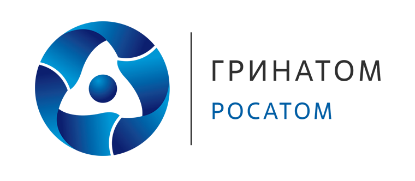 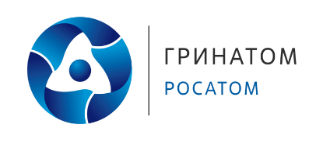 